NELSON McDERMOTT PTY LTD 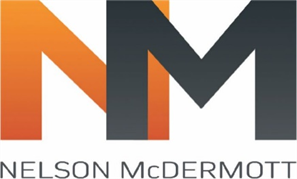 ABN: 15844 704 596Building Surveying ConsultantsP.O. Box 419,Hampton Park   Vic     3976Phone: 1300 799 543Email: admin@nelsonmcdermott.com.auApplication for Amendment to Existing Building PermitBuilding Act 1993Building Regulations 2018		To:  Nature of amendment/s to the Building Permit (attach additional documents & plans as required):From: Applicant (owner/agent of owner)Property DetailsOwnership Details: (if changed)Builder: (if changed)Building Practitioners and/or Architect:   to be engaged in the building work and not previously nominated on original building permit (If a registered domestic builder carrying out domestic building work attach details of the required insurance)who were engaged to prepare documents forming part of the application for this permit and not previously nominated on original building permitCost of Building WorksIs there a change in the cost of work?  	  Yes     NoIf Yes, state the new building work cost (inc GST)			Signature of Applicant 				 
 DateBy signing this application for a building permit amendment, I confirm that no other person has been appointed as the Relevant Building Surveyor for this project. Subject to Section 81(1) of the Building Act 1993, the appointment of a private building surveyor cannot be terminated without the written consent of the Victorian Building Authority. Len Nelson Arron McDermottBS-U 1330BS-L 34264Nelson McDermott P/L104/80 Monash Drv Dandenong Sth 3175Building Permit Number: (Building permit to be Amended)Name:Mobile:Postal Address:Email:Lot/s:Number:Number:Street/Road:LP/PSLP/PSSuburb/Town:Postcode:                    Crown Allotment:Section:Volume:Folio:Parish:County:Municipal District:Name/Company:Mobile:Postal Address:Email:Name:                                                         Company:Postal Address:Email Address:Name/CompanyName/CompanyName/CompanyName/Company$